Town of Niagara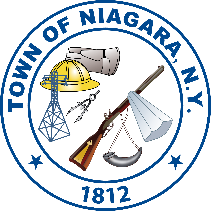 Highway DepartmentRichard Sirianni, Highway Superintendent7105 Lockport Road Niagara Falls, NY  14305 716-297-2150 ext. 144DRIVEWAY PERMITAPPLICATION DATE_______________ISSUE DATE_____________________		PERMIT # ______________________PROVIDE A SURVEY AND SITE PLAN WITH SPECIFICATIONS IS REQUIREDPROVIDE SIGNED CONTRACT OR A LETTER FROM HOME OWNER ADDRESS OF IMPROVEMENT OR INSTALLATION: ____________________________________________LOCATION LEFT OR RIGHT FACING HOUSE: _________________________________________________RESIDENT NAME: _____________________________________________________________________ADDRESS: ___________________________________________________________________________PHONE: _____________________________	EMAIL: _________________________________________CONTRACTOR OR RESIDENT IS PERFORMING WORK: _________________________________________CONTRACTOR NAME: __________________________________________________________________CONTRACTOR PHONE: ________________________________EMAIL:___________________________PROJECTED DATE OF INSTALLATION: ____________________________DESCRIPTION OF WORK TO INCLUDE DIMENSIONS: __________________________________________________________________________________________________________________________________________________________________________________________________________________MATERIALS USED: _____________________________________________________________________  IF USING CONCRETE IN THE RIGHT OF WAY PLEASE SIGN AND NOTORIZE PAGE 2_____________________________________		_______________________________________         Richard Sirianni, Highway Superintendent		        Applicant/Resident Signature□    Approved           □   DeniedIF USING CONCRETE IN THE RIGHT OF WAY PLEASE SIGN AND NOTORIZEACCORDING TO TOWN OF NIAGARA LAW, CHAPTER 135, SECTION 135-86 (CURBS, SIDEWALKS AND DRIVEWAYS), AMENDED 10/16/2012: IF YOU ARE USING CONCRETE IN THE RIGHT OF WAY, THE FOLLOWING CONDITIONS MUST BE UPHELD. THIS IS TO ENSURE THE TOWN OF NIAGARA HAS ACCESS TO ITS RIGHT OF WAY IN CASE OF EMERGENCY OR WORK REQUESTED.1.	There must be either an expansion joint or saw cutting between the end of the driveway and the start of the Right of Way.2.	The Town of Niagara will be held harmless by the property owner requesting the permit for all damage incurred to the concrete in the Right of Way.3.	Concrete can be no closer than 2 feet from the road edge.4.	If the Town of Niagara has to access the Right of Way or perform any projects to this area, the Town will only be responsible to replace with blacktop to the Right of Way.I fully understand and agree to the above terms for placing concrete on the Town of Niagara Right of Way.__________________________________                _____________________________________	Robert E. Herman, Highway Superintendent/Date		Property Owner / DateSTATE of New York
COUNTY of NiagaraOn this _________ day of ______________, 20____, before me, the undersigned Notary Public, appeared and proved through satisfactory evidence of identification to be the person who signed the Driveway Permit documents._______________________________________	Notary term expires ___________________Notary Signature